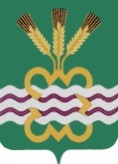 РОССИЙСКАЯ  ФЕДЕРАЦИЯСВЕРДЛОВСКАЯ  ОБЛАСТЬДУМА  КАМЕНСКОГО  ГОРОДСКОГО  ОКРУГА ПЯТЫЙ  СОЗЫВСорок первое  заседание  РЕШЕНИЕ  № 457        17 марта 2016 года О внесении изменений в Порядок подготовки и рассмотрения Думой Каменского городского округа ежегодного отчета Главы Каменского городского округа о его деятельности, деятельности Администрации Каменского городского округа, в том числе о решении вопросов, поставленных Думой Каменского городского округа, утвержденный Решением Думы Каменского городского округа от 21.05.2015 № 346В соответствии со статьей 35, 36 Федерального закона от 06.10.2003 № 131-ФЗ «Об общих принципах организации местного самоуправления в Российской Федерации», статьей 23 Устава Каменского городского округа, Дума Каменского городского округа Р Е Ш И Л А:	1. Внести в Порядок подготовки и рассмотрения Думой Каменского городского округа ежегодного отчета Главы Каменского городского округа о его деятельности, деятельности Администрации Каменского городского округа, в том числе о решении вопросов, поставленных Думой Каменского городского округа, утвержденный Решением Думы Каменского городского округа от 21.05.2015 № 346, следующие изменения:1.1. Абзац первый пункта 3 раздела III «Сроки и порядок рассмотрения ежегодного отчета Главы Каменского городского округа» изложить в следующей редакции:«Деятельность Главы Каменского городского округа по результатам его ежегодного отчета признается удовлетворительной либо неудовлетворительной».3. Настоящее Решение вступает в силу со дня его официального опубликования.4.  Настоящее Решение опубликовать в газете «Пламя», разместить на официальном сайте муниципального образования «Каменский городской округ» и на официальном сайте Думы муниципального образования «Каменский городской округ».5. Контроль исполнения настоящего Решения возложить на Председателя Думы Каменского городского округа В.И. Чемезова.Глава Каменского городского округа                                             С.А. БелоусовПредседатель Думы Каменского городского округа                      В.И. Чемезов